Ek: Dönem projesinin bir adet ciltlenmiş basılı ve/veya dijital (CD/USB) kopyası 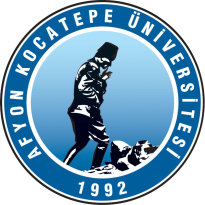 T.C.AFYON KOCATEPE ÜNİVERSİTESİSOSYAL BİLİMLER ENSTİTÜSÜTEZSİZ YÜKSEK LİSANS DÖNEM PROJESİ DANIŞMAN TESLİM TUTANAĞI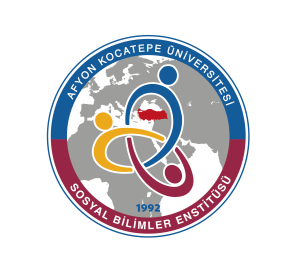 Dönem Projesinin Adı :Dönem Projesinin Adı :Anabilim-Anasanat Dalı / Program :Anabilim-Anasanat Dalı / Program :Dönem Projesini Hazırlayan: (Adı-Soyadı)Dönem Projesini Hazırlayan: (Adı-Soyadı)Teslim Eden: (Adı-Soyadı)                   İmza :Teslim Alan (Danışman):  (Adı-Soyadı)                   İmza :Teslim Tarihi : …… / …… / 20…Teslim Tarihi : …… / …… / 20…Bu formla birlikte, Dönem Projesinin bir adet basılı veya dijital kopyası danışmana teslim edilmelidir.Bu form, bir nüshası teslim edende, bir nüshası da danışmanda kalacak şekilde iki adet olarak düzenlenecektir.Bu formla birlikte, Dönem Projesinin bir adet basılı veya dijital kopyası danışmana teslim edilmelidir.Bu form, bir nüshası teslim edende, bir nüshası da danışmanda kalacak şekilde iki adet olarak düzenlenecektir.Bu formla birlikte, Dönem Projesinin bir adet basılı veya dijital kopyası danışmana teslim edilmelidir.Bu form, bir nüshası teslim edende, bir nüshası da danışmanda kalacak şekilde iki adet olarak düzenlenecektir.